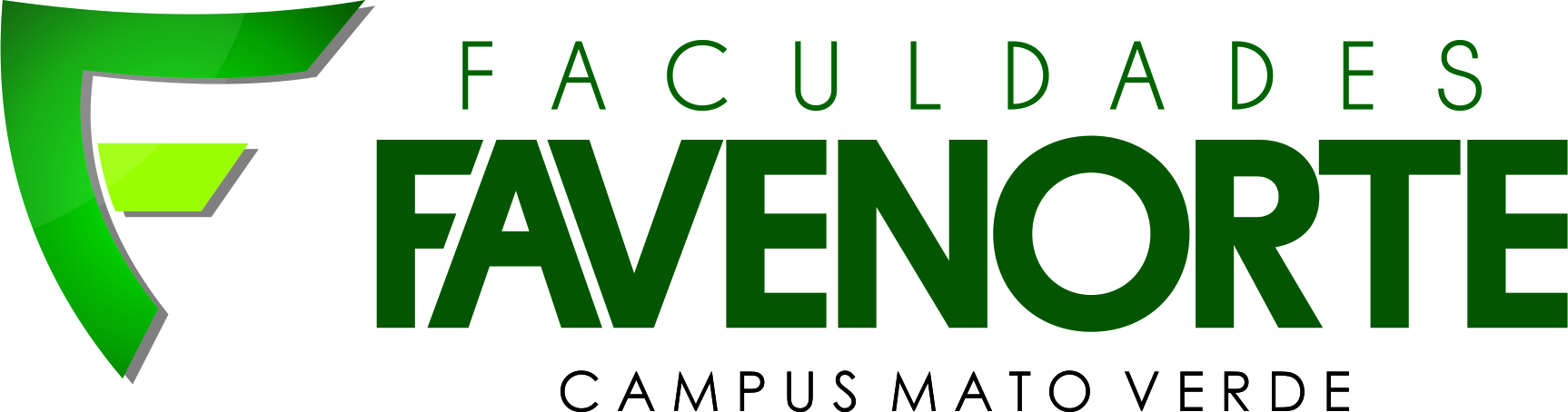 ANEXO ICONTEÚDO PROGRAMÁTICO PROCESSO SELETIVO 2º / 2019, para os cursos de Direito, Administração e Odontologia.Faculdade Verde Norte - FAVENORTELÍNGUA PORTUGUESA E LITERATURA- Interpretação de texto; conhecimento de fatores de textualidade; - Conhecimentos básicos de morfologia, sintaxe, semântica, fonética e estilística da Língua Portuguesa; - Compreensão e interpretação de texto(s) variado(s), de informação/ assunto geral ou específico, extraído(s) de fontes        diversas: jornais, revistas, propagandas etc.- Reconhecimento de vocabulário e estruturas básicas características da Língua. BIOLOGIA - Introdução aos seres vivos - Os vírus -Reino Monera - Reino Fungi -Reino Animalia-Cordados - Fisiologia animal - Histologia - Reino Animalia-Invertebrados - Reino Plantae - Genética - Citologia -Citoplasma -O núcleo celular -Química da vida -Reprodução - Embriologia - Evolução - Bioquímica/Fotossíntese - Ecologia - Morfologia vegetal. - Atualidades. ATUALIDADES - Assuntos de interesse geral, nacionais ou internacionais, amplamente veiculados pela imprensa falada ou escrita, de circulação nacional ou local.                                                                    COPEVEComissão Permanente de Vestibular